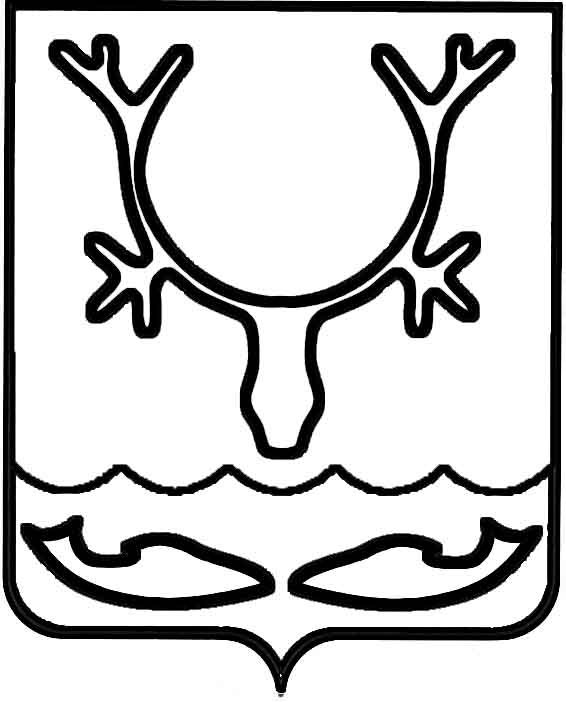 Администрация муниципального образования
"Городской округ "Город Нарьян-Мар"ПОСТАНОВЛЕНИЕО внесении изменения в постановление Администрации МО "Городской округ "Город Нарьян-Мар" от 09.04.2014 № 973В соответствии с Федеральным законом от 02.04.2014 № 44-ФЗ "Об участии граждан в охране общественного порядка", пунктом 37 части 1 статьи 16 Федерального закона от 06.10.2003 № 131-ФЗ "Об общих принципах организации местного самоуправления в Российской Федерации", законом Ненецкого автономного округа 
от 06.01.2005 № 525-оз "Об участии жителей Ненецкого автономного округа в охране общественного порядка", в целях создания условий, направленных на снижение уровня преступности, укрепление правопорядка и общественной безопасности на территории муниципального образования "Городской округ "Город Нарьян-Мар", стимулирование участия граждан в охране общественного порядка, Администрация муниципального образования "Городской округ "Город Нарьян-Мар"П О С Т А Н О В Л Я Е Т:1.	Внести в приложение к постановлению Администрации МО "Городской округ "Город Нарьян-Мар" от 09.04.2014 № 973 "Об утверждении Положения 
об условиях и порядке материального стимулирования народных дружинников 
за участие в охране общественного порядка на территории муниципального образования "Городской округ "Город Нарьян-Мар" следующее изменение: Пункт 2.4 изложить в новой редакции:"2.4. Право на получение материального стимулирования имеют народные дружинники с удостоверением установленного образца, участвующие в охране общественного порядка на территории муниципального образования "Городской округ "Город Нарьян-Мар", при условии добросовестного выполнения ими своих функциональных обязанностей.Размер материального стимулирования составляет:- для командира ДНД дополнительно к остальным выплатам – 1000 (Одна тысяча) рублей ежемесячно;- за участие в мероприятиях по охране общественного порядка в будние 
и выходные дни – 350 (Триста пятьдесят) рублей в час (выплата производится 
на основании представления командира ДНД);- за участие в охране общественного порядка при проведении публичных массовых мероприятий (собраний, митингов, демонстраций, шествий 
и пикетирований) – 450 (Четыреста пятьдесят) рублей в час (выплата производится 
на основании представления командира ДНД);- за участие в охране общественного порядка при проведении массовых культурно-просветительных, театрально-зрелищных, спортивных, физкультурно-оздоровительных и культурно-досуговых мероприятий – 450 (Четыреста пятьдесят) рублей в час (выплата производится на основании представления командира ДНД);- за участие в мероприятиях по охране общественного порядка при выявлении административных правонарушений – 600 (Шестьсот) рублей за одно выявленное административное правонарушение (выплата производится при ходатайстве правоохранительных органов о материальном поощрении народных дружинников 
на основании представления командира ДНД);- за помощь народных дружинников в раскрытии преступлений 
(при непосредственном обнаружении и пресечении преступлений; при оказании содействия в розыске и задержании преступников; при сообщении правоохранительным органам данных, помогающих раскрытию преступлений) – 
5000 (Пять тысяч) рублей (выплата производится при ходатайстве правоохранительных органов о материальном поощрении народных дружинников 
на основании представления командира ДНД).Ответственность за достоверность данных при оформлении документов материального стимулирования народного дружинника возлагается на командира ДНД.".2.	Настоящее постановление вступает в силу с 1 мая 2024 года и подлежит официальному опубликованию.23.04.2024№636Глава города Нарьян-Мара О.О. Белак